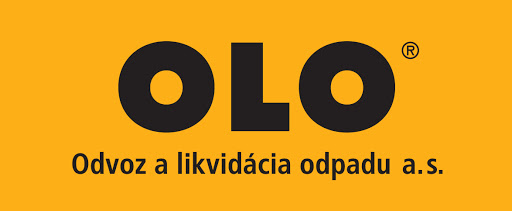 VÝZVA NA PREDLOŽENIE PONUKY č. 12v rámci zriadeného DNS s názvom„Nákladné motorové vozidlá“ (v súlade s § 58 – 61 zákona č. 343/2015 Z. z. o verejnom obstarávanía o zmene a doplnení niektorých zákonov v znení neskorších predpisov)Kategória tovarov:Časť 1: Vozidlá na odvoz smetíVýzva č. 12I.3. Nákup zberových vozidiel, sklápač so zadným výsypom a hydraulickou rukouBratislava apríl 2024Obsah súťažných podkladov Zoznam príloh: Príloha č. 1 	–  Súťažné podklady Identifikácia verejného obstarávateľa 1.1.   Základné informácie Názov organizácie: 	Odvoz a likvidácia odpadu a.s. v skratke: OLO a.s.Adresa organizácie: 	Ivanská cesta 22, 821 04 BratislavaIČO: 			00 681 300DIČ: 			2020318256Krajina: 		Slovenská republikaKontaktná osoba: 	Ing. Michaela LúčnaTelefón: 	+421/918 110 144 E-mail: 	lucna@olo.skWebové sídlo (URL): 	www.olo.sk(ďalej len „verejný obstarávateľ“ alebo „OLO a.s.“).
Emailová adresa slúži len na kontaktovanie v prípade neočakávaného a preukázateľného výpadku systému Josephine. 1.2.   Elektronické prostriedky  Komunikačné rozhranie: https://josephine.proebiz.comInternetová adresa zákazky: 	https://josephine.proebiz.com/sk/tender/55818/summary Opis predmetu zákazky 2.1. Predmetom zákazky je nákup dvoch (2) kusov dvojnápravových nákladných vozidiel sklápač so zadným výsypom a hydraulickou rukou (obsluha zvony na sklo). 2.2. Spoločný slovník obstarávania (CPV): 34144510-6 - vozidlá na smeti 34144511-3 - vozidlá na odvoz smetí34144000-8 - motorové vozidlá na špeciálne účely2.3. Predpokladaná hodnota zákazky (PHZ): 419 000,00 EUR bez DPH 2.4. Lehota dodania predmetu zákazky: podľa zmluvných podmienok Kúpnej a servisnej zmluvy2.5. Obhliadka: Nie je potrebná.MIESTO dodania PREDMETU ZÁKAZKY Odvoz a likvidácia odpadu a.s. v skratke: OLO a.s.Ivanská cesta 22821 04 BratislavaPOŽIADAVKY NA OBSAH PONUKYTitulný lists uvedením mena a priezviska kontaktnej osoby, telefónny kontakt a e-mailová adresa, obchodné meno uchádzača a označenie súťaže.Vyplnený a  štatutárnym zástupcom podpísaný návrh zmluvy s prílohami zmluva (príloha č. 2 súťažných podkladov) môže byť podpísaná kvalifikovaným elektronickým podpisom osôb konajúcich v mene uchádzača alebo môže byť podpísaná listinne a v ponuke bude predložená naskenovaná (napr. formát pdf) listinne podpísaná zmluva,uchádzač nie je oprávnený meniť ustanovenia zmluvy.Vyplnený záväzný dokument Návrh na plnenie kritérií – ponuka - v systéme JOSEPHINEvyplnená príloha č. 3 súťažných podkladov - Cenová ponuka predávajúceho ako uchádzača vo verejnom obstarávaní,cena za predmet zákazky musí byť vyplnená aj ako položka predmetu zákazky v systéme JOSEPHINE – ponuka v EUR (bez DPH).Opis predmetu zákazky – príloha č. 1 súťažných podkladov s požiadavkami verejného obstarávateľa a s vyplnenými parametrami ponúkaného vozidla.Produktové listy / manuály alebo iné dôveryhodné dokumenty preukazujúce splnenie požiadaviek na predmet zákazky jednotlivých položiek predmetu zákazky.Verejný obstarávateľ požaduje predložiť:- Certifikáty na hákové nosiče: certifikát zhody CE, - Technický list podvozku a nadstavby.- COC List (certificate of comformity),- CEMTY (pre emisnú normu euro 6 a vyššie). V prípade, ak sa na príprave ponuky podieľali aj iné osoby ako sú zamestnanci uchádzača (napr. externí poradcovia zodpovedajúci za súlad ponuky s všetkými požiadavkami alebo rôzni experti nevyhnutní pre nacenenie predmetu zákazky), uchádzač je povinný v ponuke identifikovať tieto osoby (zákonná povinnosť podľa 
§ 49 ods. 5 ZVO). UPLYNUTIE LEHOTY NA PREDKLADANIE CENOVÝCH PONÚKUchádzač môže predložiť len jednu ponuku. Uchádzač predkladá ponuku v elektronickej podobe v lehote na predkladanie ponúk podľa požiadaviek uvedených v súťažných podkladoch. Ponuka je vyhotovená elektronicky a vložená do systému JOSEPHINE umiestnenom na webovej adrese https://josephine.proebiz.com/Elektronická ponuka sa vloží vyplnením ponukového formulára a vložením požadovaných dokladov a dokumentov v systéme JOSEPHINE umiestnenom na webovej adrese https://josephine.proebiz.com/UPOZORNENIE: Prosíme uchádzačov, aby pri vkladaní svojej ponuky boli obozretní a skontrolovali si, či ponuku vkladajú skutočne k výzve prostredníctvom systému JOSEPHINE. Lehota na predkladanie ponúk: uvedená v systéme JOSEPHINESPÔSOB STANOVENIA CENYUchádzačom navrhovaná cena musí byť stanovená podľa zákona NR SR č. 18/1996 Z. z. o cenách v znení neskorších predpisov v spojení s vyhláškou MF SR č. 87/1996 Z. z., ktorou sa vykonáva zákon NR SR č. 18/1996 Z. z. o cenách v znení neskorších predpisov a vyjadrená v eurách.V cene musia byť započítané všetky náklady uchádzača v zmysle zákona NR SR 
č. 18/1996 Z. z. o cenách v znení neskorších predpisov. Ak uchádzač nie je platiteľom DPH, uvedie navrhovanú celkovú cenu (v stĺpci „s DPH“).Skutočnosť, že nie je platiteľom DPH uchádzač výslovne uvedie v predloženej ponuke.Ak sa uchádzač v priebehu zmluvného vzťahu stane platiteľom DPH, zmluvná cena sa nezvýši.V prípade, ak v priebehu procesu verejného obstarávania dôjde k legislatívnym zmenám v oblasti DPH, dotknuté časti budú príslušne upravené v súlade s aktuálne platným právnym poriadkom Slovenskej republiky.KRITÉRIA NA HODNOTENIE PONÚKJediným kritériom na hodnotenie ponúk je najnižšia celková cena v EUR bez DPH za celý predmet zákazky. Verejný obstarávateľ zostaví poradie ponúk tak, že zoradí ponuky, ktoré spĺňali požiadavky na predmet zákazky podľa stanoveného kritériá od najnižšej po najvyššiu. Verejný obstarávateľ nevyužije elektronickú aukciu. ZÁBEZPEKA PONÚK	Nepožaduje sa.ĎALŠIE INFORMÁCIEPonuky doručené verejnému obstarávateľovi po lehote na predkladanie ponúk budú vylúčené.Informatívny odkaz na oznámenie o vyhlásení verejného obstarávania, ktorým verejný obstarávateľ vytvoril dynamický nákupný systém a v ktorom sú uvedené podmienky účasti na zaradenie do DNS: https://josephine.proebiz.com/sk/tender/13672/summaryV Bratislave dňa 29.04.2024